GraphicsPrac9Directions: Create the Alien class (instructions below) that resembles the orange figure in the picture below. Declare a new List that will only hold Alien ObjectsInstantiate the List as an ArrayList that will only contain Alien objects in the init() methodInstantiate a new Alien and add it to the ArrayList of AliensIn the paint(Graphics g) method, loop through the ArrayList of Aliens and draw each AlienIn the run() method, loop through the ArrayList of Aliens and move() each Alien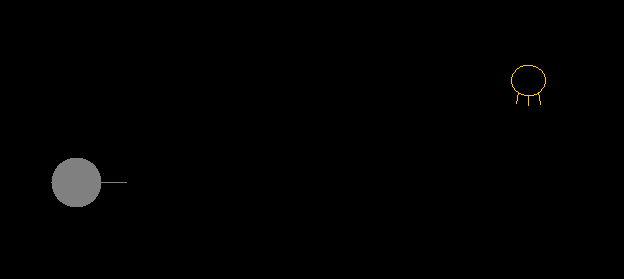 Alien ClassVariablesdoubles x, y, xVel, yVelConstructorAlien()Starts the Alien at a random x and y position (must be on the screen)Creates a double local variable, randSpeed, that is initialized to a random number between [1, 8]Creates a double local variable, randDir, that is a random Radian direction between 0 and (2* PI). Uses Math.cos(randDir) * randSpeed to initialize xVelUses Math.sin(randDir) * randSpeed to initialize yVelMethodsvoid move() updates x and y by adding xVel and yVel, respectivelyEnsures that the alien does not move off of the screenvoid draw(Graphics g)Draws the alien with three legs